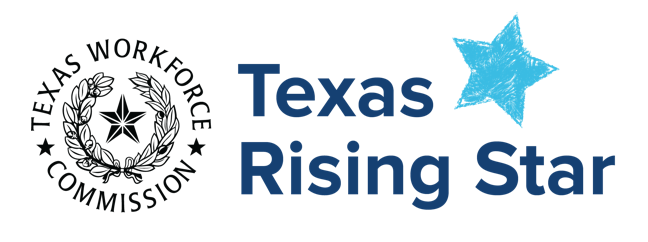 Facility Assessment Record Form (All Facilities) This icon indicates that documentation must be available for review during an on-site assessment. Use the document checklists provided to collect all necessary documents.Facility: ___________________________________________Texas Rising Star Assessor: _________________________Child Care Licensing #: ______________________Date: ________________________________________Document Version  CATEGORY 1Director and Staff Qualifications and TrainingDirector Qualifications and TrainingStaff Qualifications and TrainingDIRECTOR QUALIFICATIONS AND TRAININGInstructions: Use the staff education worksheet on page 20 to gather information for scoring the following measures, as applicable to facility type. See definitions on page 21.FORMAL EDUCATION SCORING (points-based)Director for Center-Based ProgramDirector for Licensed Child Care Home (LCCH)– and Registered Child Care Home (RCCH)–Only ProgramDirector for School-Age Only ProgramDIRECTOR EXPERIENCE (All facilities except school-age only programs)DIRECTOR EXPERIENCE (school-age only programs)Staff Qualifications and TrainingCATEGORY 3Program AdministrationFamily EducationFamily InvolvementProgram ManagementFamily EducationFamily InvolvementProgram ManagementPoints-based measuresCHECKLIST: DOCUMENTS FOR REQUIRED MEASURESPlease make documentation available for review on-site for each of the following items:CATEGORY 1—DIRECTOR AND STAFF QUALIFICATIONS AND TRAININGAll FacilitiesStaff Orientation (S-COTQ-01)Annual Staff Training Plans with Certificates (S-DQT-03-04; S-COTQ--08)CATEGORY 3—PROGRAM ADMINISTRATIONAll FacilitiesWritten Policies and Procedures for Family Education (S-FE-01)Community Resources (S-FI-04)Written Policy/Process for Accommodating Families and Children (S-PM-01)CHECKLIST: DOCUMENTS FOR POINTS-BASED MEASURESPlease make documentation available for review on-site for each of the following items you would like to have contribute to the scoring of points-based measures:CATEGORY 1—DIRECTOR AND STAFF QUALIFICATIONSAll Facilities: Director Formal Education and Training WorksheetDiploma for Highest Education AttainedEarly Childhood CredentialsCollege Coursework TranscriptsCertificates for Clock HoursWork Experience—ResumeAll Facilities: Staff Education and Training WorksheetDiploma for Highest Education AttainedEarly Childhood CredentialsCollege Coursework TranscriptsCertificates for Clock HoursWork Experience—ResumeEvidence of Working toward a CDA or an Associate’s or Bachelor’s DegreeCATEGORY 3—PROGRAM ADMINISTRATIONAll FacilitiesParent Orientation (P-FE-01)Employee Handbook (P-PM-01 through P-PM-)Compensatory Supports (P-PM-01)Health and Nutrition Practices (P-PM-02)Curriculum Practices and Supports (P-PM-03 and P-PM-04)Key examples/definitions for columns on Staff Education sheetHighest Level of EducationAssociate’s degreeBachelor’s degreeMaster’s degreeEarly Childhood CredentialsValid Child Development Associate (CDA) credentialValid Child Care Professional (CCP) credentialValid child care administrator’s credentialCollege Coursework Number of hours in early childhood educationNumber of hours in business managementWorking toward Higher EducationCurrently enrolled in CDA programCurrently enrolled in associate’s degree planCurrently enrolled in bachelor’s or master’s degree planNumber of training hours last yearWhen assessing clock hours, use the hire date and calculate the total for the calendar year prior to the current calendar year.Director Experience:The following types of experience may be counted as experience in a licensed child care center:(1) Experience as a director or assistant director or as a teacher working directly with children, obtained in any CCL licensed child care center, whether paid or unpaid(2) Experience as a director, assistant director, or teacher working directly with children, whether paid or unpaid, in a licensed child care facility, registered child care home, kindergarten, or nursery school, in schools for grades kindergarten and above, in a drop-in care center, or in a CCL alternatively accredited program(3) Experience as a director, assistant director, or teacher working directly with children in a licensed or certified child care center in another state or countryReference: HHSC Child Care Licensing Minimum Standard §746.1021The following types of experience may be counted as experience in a licensed or registered child care home:(1) Experience as a primary teacher or assistant teacher working directly with children, whether paid or unpaid, in a CCL licensed or registered child care home;(2) Experience as a director, assistant director, or teacher working directly with children, whether paid or unpaid, in a CCL licensed group day care home; or(3) Experience as a primary teacher of a CCL registered family home.Reference: HHSC Child Care Licensing Minimum Standard §747.1113Related Fields of Coursework:Related field coursework areas include early childhood education, child growth and development, psychology, sociology, classroom management, child psychology, health and safety of children, and elementary education related to pre-kindergarten through third grade. Reference: HHSC Child Care Licensing Minimum Standard §746.1027Management Coursework:Management coursework areas include administration of a child care facility, recreational leadership, accounting, goal and objective setting, performance planning and evaluation, management techniques, risk management, and other administrative, management, or supervisory-related courses. Courses in office machines or computer training are not recognized as management. Reference: Child Care Licensing Minimum Standard §746.1029MACTETypeStandardMeasureScoringSchool-Age Only ProgramsS-DQT-03DIRECTOR TRAININGDirector has an individualized plan in the director’s file that provides for a minimum of 24 clock hours of training on an annual basis, to include a minimum of 6 hours in program administration, management, and supervision. Director Training Plan N/A allowed if director is a new hire NotesMETNOT METN/ACenter-Based Only ProgramsS-DQT-04DIRECTOR TRAININGDirector has an individualized plan in the director’s file that provides for a minimum of 36 clock hours of training on an annual basis, to include a minimum of 6 hours in program administration, management, and supervision.Director Training Plan N/A allowed if director is a new hire NotesMETNOT METN/ANotesNotesScore of 0Score of 1Score of 2Score of 3P-DEQT-01NoneValid child care administrator’s credential; orMore than 2 years and up to 4 years as a director in a Texas Rising Star-certified program or TWC-recognized nationally accredited programValid Child Development Associate credential (CDA) or Child Care Professional (CCP) credential with 6 college credit hours in business management; 9 college credit hours in ECE and 9 credit hours in business management; 60 college credit hours with 9 college credit hours in child development and 6 college credit hours in business management;Child care administrator’s certificate from a community college with at least 15 college credit hours in child development and 3 college credit hours in business management; More than 4 years and up to 8 years as a director in a Texas Rising Star-certified program or TWC-recognized nationally accredited program; orNon-expiring director’s certificate from CCRAA/AAS in ECE or closely related field with 12 college credits in ECE and 6 credit hours in business management; At least a BA/BS with 12 hours college credit hours in ECE and 6 credit hours in business management; orMore than 8 years as a director in a Texas Rising Star-certified program or TWC-recognized nationally accredited programScore of 0Score of 1Score of 2Score of 3P-DEQT-02NoneValid child care administrator’s credential; orMore than 2 years and up to 4 years as a director in a Texas Rising Star-certified program or TWC-recognized nationally accredited programValid Child Development Associate credential (CDA), or Child Care Professional (CCP) credential with 3 college credit hours in business management; 9 college credit hours in ECE and 9 credit hours in business management; 60 college credit hours with 6 college credit hours in child development and 3 college credit hours in business management; Child care administrator’s certificate from a community college with at least 15 college credit hours in child development and 3 college credit hours in business management;72 clock hours of training in child development and 30 clock hours in business management; More than 4 years and up to 8 years as a director in a Texas Rising Star-certified program or TWC-recognized nationally accredited program; orNon-expiring director’s certificate from CCRAA/AAS in ECE or closely related field with 6 college credits in ECE and 3 credit hours in business management; At least a BA/BS with 12 hours college credit hours in ECE and 3 credit hours in business management; orMore than 8 years as a director in a Texas Rising Star-certified program or TWC-recognized nationally accredited programScore of 0Score of 1Score of 2Score of 3P-DEQT-03NoneValid child care administrator’s credential; orMore than 2 years and up to 4 years as a director in a Texas Rising Star-certified program or TWC-recognized nationally accredited programValid child care administrator’s credential from a community college with at least 15 college credit hours in ECE or related field and 3 college credit hours in management;Valid CDA or CCP credential with 6 college credit hours in management;9 college credit hours in child development and 9 college credit hours in management; 60 college credit hours with 9 college credit hours in ECE or a related field and 6 hours in managementMore than 4 years and up to 8 years as a director in a Texas Rising Star-certified or TWC-recognized nationally accredited program; orNon-expiring director’s certificate from CCRAA/AAS in ECE or closely related field with 6 credit hours in business management; At least a BA/BS in  closely related field and 6 credit hours in business management; orMore than 8 years as a director in a Texas Rising Star-certified program or TWC-recognized nationally accredited programScore of 0Score of 1Score of 2Score of 3P-DEQT-04Less than 2 years of experience in early childhood2–3 years of experience in early childhood4–5 years of experience in early childhood6 or more years of experience in early childhoodScore of 0Score of 1Score of 2Score of 3P-DEQT-05Less than 2 years of experience in after-school child care2–3 years of experience in after-school child care4–5 years of experience in after-school child care6 or more years of experience in after-school child careTypeStandardMeasureScoringAll Facility Types S-COTQ-01STAFF ORIENTATIONBefore beginning child care duties, all teaching staff members (to include volunteers or substitutes, if applicable) receive documented in-person interactive orientation with the director/administrator to improve knowledge of the child care operation, specific job responsibilities, and children’s needs.Orientation documentation is dated on/prior to the date the teacher starts working in the classroom, is observed in the teacher’s staff file, and includes the following topics:A. Texas Rising Star program and criteriaB. Policies of the facilityC. An overview of the developmental needs and expectations of children in the assigned age groupD. The planned daily activities of the facilityTeacher Orientation and Facility Staff ListNOTESMETNOT METNOTESCenter-Based Programs S-COTQ-03STAFF TRAINING minimum 30 clock hours of child care–related training specific to the age of children in their care. The training certificates align with the individualized written training plan.Annual Training CertificatesN/A allowed if program is an initial applicant or has all new staff.NOTESMETNOT METN/ASchool-Age-Only Programs S-COTQ-04STAFF TRAININGAn individualized written training plan 20 clock hours of trainingAn individualized written training plan 15 clock hours of traininga minimum of 10 hours be in school-age development and curriculum.Annual Staff Training Plans N/A allowed if program .NOTESMETNOT METN/ASchool-Age-Only ProgramsS-COTQ-05STAFF TRAINING15 clock hours of training a minimum of 10 hours in school-age development and curriculum.Annual Staff Training CertificatesN/A allowed if program is an initial applicant.NOTESMETNOT METN/ARCCH and LCCH Facilities OnlyS-COTQ-07STAFF TRAININGPrimary staff a minimum of 12 clock hours instructor-led training.Annual Staff Training Plans .NOTESMETNOT METRCCH and LCCH Facilities Only  S-COTQ-08STAFF TRAININGIf applicable, all staff members have30 hours of training, with a minimum of 12 clock hours instructor-led training (not including director-led training).Annual Staff Training CertificatesN/A allowed if program is an initial applicant and does not have additional staff.NOTESMETNOT METN/ATypeStandardMeasureScoringCenter-Based Programs OnlyP-CQT-01TEACHER QUALIFICATIONSNot counting the center director,  staff meet one of the following measures: Have a Child Development Associate (CDA) credentiala Certified Child Care Professional (CCP) credentialsuccessfully completed 12 college credit hours in child development, early childhood education, or a related field and 2 years of full-time paid experience as a teacher working with children in a licensed or registered child care facilityHave 2 years of full-time paid experience working with children as a teacher in a licensed or registered child care facility while presently working toward a CDA, or a CCP credentialHave successfully completed 150 training clock hours within the last 5 years in child development, early childhood education, or a related field and 2 years of full-time paid experience as a teacher working with children in a licensed or registered child care facilityHave a Bachelor’s or Associate’s degree Have 10 years of full-time paid experience as a teacher in a Texas Rising Star-certified program or TWC-recognized nationally accredited centerScoring: # of teachers who meet one of the qualifications, divided by total number of teachers, x 100 = % of staff0=Program meets less than 30% of staff1= Program meets 30% of staff2= Program meets more than 50% but less than 75% of staff3= Program meets 75% or more of staffNOTESSchool-Age-Only ProgramsP-CQT-02TEACHER QUALIFICATIONSNot counting the director,  staff meet one of the following measures:Have a Child Development Associate (CDA) credential, or Child Care Professional (CCP) credential Be working toward ave successfully completed 12 college credit hours at an accredited universityHave 2 years paid experience in a school-age programwith children in a licensed child care programHave successfully completed 100 training clock hours within the last 5 years in child development, early childhood education, or a related field and 2 years of full-time paid experience as a teacher working with children in a licensed or registered child care facilityHave a Bachelor’s or Associate’s degree Scoring: # of teachers who meet one of the qualifications, divided by total number of teachers, x 100 = % of staff0=Program meets less than 30% of staff1= Program meets 30% of staff2= Program meets more than 50% but less than 75% of staff3= Program meets 75% or more of staffNOTESTypeStandardMeasureScoringAll Facility TypesS-FE-01Parents are provided with written policies and procedures that include the following:Program philosophy and goal  Curriculum goals  Drop-off and pickup procedures  Parent conferences  Fee structure  Late payments and refund information  Absences  Screen time policies  Procedure to allow parents to update contact information at all times without staff assistance Parent HandbookNOTESMETNOT METTypeStandardMeasureScoringAll Facility TypesP-FE-01The program conducts an orientation with the family at enrollment. A signed and dated copy of the content of the orientation is kept in the child’s file. The orientation includes the following:A tour of the facilityAn introduction to the teaching staff A parent visit with the classroom teacherAn overview of the parent handbook The policy for arrival and late arrivalAn opportunity for an extended visit in the classroom by both parent and child for a period of time to allow both to be comfortableAn explanation of Texas Rising Star quality certificationA statement encouraging parents to inform the facility of any elements related to their CCS enrollment that the program may be able to help withAn overview of family support resources and activities in the communityInformation on child development and developmental milestonesA statement informing parents of the significance of consistent arrival time, including the points that children should arrive before the educational portion of the program begins, to limit disruption, and that consistent routines prepare children for the transition to kindergartenA statement to parents regarding limiting technology use on-site (e.g., encouraging them to refrain from cell phone use). In order to facilitate better communication between the parents and the teacher and the parents and the child, it is best if parents are not distracted by use of electronic devices while at the center/homeA statement to parents reflecting the role and influence of families Parent OrientationNOTES_____out of 13 items present in orientation.Score:_____	0=Fewer than 50% (0–6 met) of the elements are included in the orientation1= 50% (at least 7 met) of the elements are included in the orientation2= 65% (at least 9 met) of the elements are included in the orientation3= 85% (at least 11 met) of the elements are included in the orientationAll Facility TypesP-FE-02The program provides families with opportunities to better understand the child’s growth and development.NOTESScore:_____0= Not met1= Posting of parent resources within the community2= Score of 1, plus: Written communication such as articles, handouts, and newsletters are given out to parents a minimum of 4 times a year = quarterly.Parents are referred to other professionals and local community resources when needed.3= Score of 2, plus: A resource area with parent education materials is available. Parent education opportunities are documented and offered at least annually and could be offered during program events such as holiday programs and open houses.TypeStandardMeasureScoringAll Facility TypesS-FI-03The director and teachers should be able to provide evidence that they are working together with the parents about decisions regarding the child’s experience, which may include written reports for children and a parent communication log.NOTESMETNOT METAll Facility TypesS-FI-04Information about community resources is available to the parent/family.  Community ResourcesNOTESMETNOT METTypeStandardMeasureScore of 0Score of 1Score of 2Score of 3All Facility TypesP-FI-01Parents have structured opportunities to provide input that may influence the program.NOTESNo opportunities are provided.Director seeks out parent suggestions either verbally or in writing and can provide evidence.The center/home has an ongoing process to receive and review suggestions and recommendations from the parents.Parents are offered an annual written evaluation and/or survey. Suggestions and evaluation results are integrated into the program operation when applicable.All Facility TypesP-FI-02Parent/teacher conferences are held. Conferences can be held in person or by phone.NOTESNo opportunities are provided.Parent/teacher conferences are available upon parent request.A scheduled conference is offered to parents to exchange information a minimum of 1 time per year. Documentation of the conference is made, dated, and signed by the parent and teacher, and a copy is kept in the child’s file.A scheduled conference is offered to parents to exchange information a minimum of 2 times a year. A system is in place to share information with parents on an ongoing basis. All Facility TypesP-FI-03Families are invited to participate in program-related activities.NOTESNo opportunities are provided.Families are invited to and encouraged to attend 1 event.Families are invited to and encouraged to attend 2 events.Families are invited to and encouraged to attend 3 or more events.TypeStandardMeasureScoringAll Facility TypesS-PM-01Program supports families and children who may need additional accommodations, to include home language, special needs/differing abilities, and/or cultural backgrounds.NOTESMETNOT METTypeStandardMeasureScore of 0Score of 1Score of 2Score of 3All Facility TypesP-PM-01Program offers staff formal compensatory supports to encourage staff retentionNOTESNo additional supports are offered.1 additional support is offered.2 additional supports are offered.3 or more additional supports are offered.All Facility TypesP-PM-02HEALTH AND NUTRITION PRACTICESProgram demonstrates health and nutrition policies for children and parents that are structured to ensure the program supports whole child developmentNOTESProgram has no evidence to support planning for the nutritional and health needs of the children they serve.Program has minimal evidence (1–2 items) to support planning for the nutritional and health needs of the children they serve.Program has moderate evidence (3–4 items) to support planning for the nutritional and health needs of the children they serve.Program consults with a professional at least annually regarding providing children with nutritional and health activities that support whole child development or has consistent evidence (5 or more items) to support planning for the nutritional and health needs of the children they serve.All Facility TypesP-PM-03Program uses a developmentally appropriate curriculum that aligns with early learning guidelines/standardsNOTES0–25% of age groups use curriculum when planning.26–50% of age groups use curriculum when planning.51–75% of age groups use curriculum when planning.76–100% of age groups use curriculum when planning.All Facility TypesP-PM-04Program provides support to teachers for curriculum planningNOTESNo evidence of additional supports, or administrative staff completes lesson plans for the teachers.1 support is provided consistently.2–3 supports are provided consistently.At least 4 supports are provided consistently.Staff NameHire DateTitle/Age groupHighest Level of Education/ Credential# of College Hours in ECE/CD# of College Hours in Bus. Admin.Denote If Currently Working Toward Higher Education# of Years of ExperienceDate of CC OrientationCurrent Training Plan Signed/ in File# of Training Hours Last YearDirectorStaff